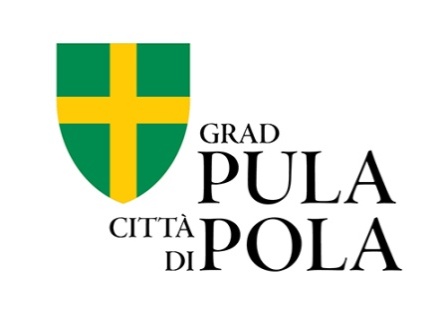 JAVNI POZIVza financiranje programa i projekata s područja socijalne skrbi i zdravstva od interesa za opće dobro koje provode udruge i ostale neprofitne organizacije na području Grada Pule – Pola u 2019. godini Obrazac prijave za podršku institucionalnom i organizacijskom razvoju udruge/neprofitne organizacijeDatum raspisivanja javnoga poziva:  28.12. 2018. godineRok za dostavu prijava: 28.1. 2019. godinePrijava na prioritetno područje:(označite sa „X“ jedno područje na koje prijavljujete program/projekt):  SOCIJALNA SKRB I ZDRAVSTVOObrazac obvezno popunite korištenjem računala.PRIJAVI NA JAVNI POZIV PRILAŽEM  SLJEDEĆU PROPISANU OBVEZNU DOKUMENTACIJU:
Dokazi i prilozi koje je potrebno priložiti uz prijavu za podršku institucionalnom i organizacijskom razvoju udruge:Napomena: OBRAZAC 1- INSTI , Obrazac  2 INST MAT i Obrazac  3 Proračun , potrebno je ispuniti na računalu, potpisati i ovjeriti pečatom prijavitelja.U potpunosti ispunjena, potpisana i ovjerena Prijava u papirnatom obliku sa svim obveznim prilozima podnosi se u zatvorenoj omotnici osobno ili kurirom (predaja u pisarnici Grada Pule, Stara Tržnica 1, 52100 Pula) ili  preporučenom pošiljkom na adresu:Grad Pula- Pola, Upravni odjel za društvene djelatnosti, Sergijevaca 2,  52100 PulaNa omotnici prijave mora biti naznačeno:  „Javni poziv za udruge i ostale neprofitne organizacije s područja socijalne skrbi i zdravstva “.Prijave  koje nisu dostavljene u roku određenom Javnim pozivom i koje nisu sačinjene sukladno  Javnom pozivu i Uputama za prijavitelje neće se razmatrati.I.OPĆI PODACI O PRIJAVITELJU OPĆI PODACI O PRIJAVITELJU OPĆI PODACI O PRIJAVITELJU OPĆI PODACI O PRIJAVITELJU OPĆI PODACI O PRIJAVITELJU OPĆI PODACI O PRIJAVITELJU OPĆI PODACI O PRIJAVITELJU OPĆI PODACI O PRIJAVITELJU OPĆI PODACI O PRIJAVITELJU OPĆI PODACI O PRIJAVITELJU OPĆI PODACI O PRIJAVITELJU OPĆI PODACI O PRIJAVITELJU OPĆI PODACI O PRIJAVITELJU OPĆI PODACI O PRIJAVITELJU OPĆI PODACI O PRIJAVITELJU OPĆI PODACI O PRIJAVITELJU OPĆI PODACI O PRIJAVITELJU OPĆI PODACI O UDRUZI / NEPROFITNOJ  ORGANIZACIJI – PRIJAVITELJU OPĆI PODACI O UDRUZI / NEPROFITNOJ  ORGANIZACIJI – PRIJAVITELJU OPĆI PODACI O UDRUZI / NEPROFITNOJ  ORGANIZACIJI – PRIJAVITELJU OPĆI PODACI O UDRUZI / NEPROFITNOJ  ORGANIZACIJI – PRIJAVITELJU OPĆI PODACI O UDRUZI / NEPROFITNOJ  ORGANIZACIJI – PRIJAVITELJU OPĆI PODACI O UDRUZI / NEPROFITNOJ  ORGANIZACIJI – PRIJAVITELJU OPĆI PODACI O UDRUZI / NEPROFITNOJ  ORGANIZACIJI – PRIJAVITELJU OPĆI PODACI O UDRUZI / NEPROFITNOJ  ORGANIZACIJI – PRIJAVITELJU OPĆI PODACI O UDRUZI / NEPROFITNOJ  ORGANIZACIJI – PRIJAVITELJU OPĆI PODACI O UDRUZI / NEPROFITNOJ  ORGANIZACIJI – PRIJAVITELJU OPĆI PODACI O UDRUZI / NEPROFITNOJ  ORGANIZACIJI – PRIJAVITELJU OPĆI PODACI O UDRUZI / NEPROFITNOJ  ORGANIZACIJI – PRIJAVITELJU OPĆI PODACI O UDRUZI / NEPROFITNOJ  ORGANIZACIJI – PRIJAVITELJU OPĆI PODACI O UDRUZI / NEPROFITNOJ  ORGANIZACIJI – PRIJAVITELJU OPĆI PODACI O UDRUZI / NEPROFITNOJ  ORGANIZACIJI – PRIJAVITELJU OPĆI PODACI O UDRUZI / NEPROFITNOJ  ORGANIZACIJI – PRIJAVITELJU OPĆI PODACI O UDRUZI / NEPROFITNOJ  ORGANIZACIJI – PRIJAVITELJU 1.Naziv organizacije (prijavitelja)Naziv organizacije (prijavitelja)Naziv organizacije (prijavitelja)2.Adresa Adresa Adresa 3.Poštanski broj i sjedištePoštanski broj i sjedištePoštanski broj i sjedište4.Ime i prezime  osobe ovlaštene za zastupanje, funkcija ovlaštene osobe,  adresa e-pošte, broj telefonaIme i prezime  osobe ovlaštene za zastupanje, funkcija ovlaštene osobe,  adresa e-pošte, broj telefonaIme i prezime  osobe ovlaštene za zastupanje, funkcija ovlaštene osobe,  adresa e-pošte, broj telefona5.Telefon/Telefaks/MobitelTelefon/Telefaks/MobitelTelefon/Telefaks/Mobitel6.  Adresa e-pošteAdresa e-pošteAdresa e-pošte7.Internetska stranicaInternetska stranicaInternetska stranica8.Godina osnutka organizacijeGodina osnutka organizacijeGodina osnutka organizacije9. Datum i godina upisa u matični registarDatum i godina upisa u matični registarDatum i godina upisa u matični registar10.10.Registarski brojRegistarski brojRegistarski brojRegistarski broj11.Registrirana pri (naziv registracijskog tijela)Registrirana pri (naziv registracijskog tijela)Registrirana pri (naziv registracijskog tijela)12.Broj žiro-računa i naziv banke (IBAN)Broj žiro-računa i naziv banke (IBAN)Broj žiro-računa i naziv banke (IBAN)13.OIB (osobni identifikacijski broj)OIB (osobni identifikacijski broj)OIB (osobni identifikacijski broj)14.RNO (broj u Registru neprofitnih organizacija)RNO (broj u Registru neprofitnih organizacija)RNO (broj u Registru neprofitnih organizacija)15.Ciljevi osnivanja, sukladno StatutuCiljevi osnivanja, sukladno StatutuCiljevi osnivanja, sukladno Statutu16.Svrha i područje djelovanjaSvrha i područje djelovanjaSvrha i područje djelovanja17.Djelatnost(i) organizacije, sukladno StatutuDjelatnost(i) organizacije, sukladno StatutuDjelatnost(i) organizacije, sukladno Statutu18.Broj aktivnih članova  organizacijeBroj aktivnih članova  organizacijeBroj aktivnih članova  organizacije19.Broj aktivnih članova s prebivalištem u PuliBroj aktivnih članova s prebivalištem u PuliBroj aktivnih članova s prebivalištem u Puli20. Broj planiranih zapošljavanja u 2019.Broj planiranih zapošljavanja u 2019.Broj planiranih zapošljavanja u 2019.21.Broj zaposlenih na dan prijaveBroj zaposlenih na dan prijaveBroj zaposlenih na dan prijavena određenona neodređenona neodređenona neodređenona neodređeno22.Je li vaša organizacija u sustavu PDV-a (označite sa “x”)Je li vaša organizacija u sustavu PDV-a (označite sa “x”)Je li vaša organizacija u sustavu PDV-a (označite sa “x”)DaNeNeNeNe23.Ukupno ostvareni prihod organizacije u 2018. godini (upišite ukupan iznos prihoda, a ispod raščlanite po izvorima)Ukupno ostvareni prihod organizacije u 2018. godini (upišite ukupan iznos prihoda, a ispod raščlanite po izvorima)Ukupno ostvareni prihod organizacije u 2018. godini (upišite ukupan iznos prihoda, a ispod raščlanite po izvorima)KnKnKnKnKnKnKnKnKnKnKnKnKnKna)Iz  državnog proračunaIz  državnog proračunaIz  državnog proračunaKnKnKnKnKnKnKnKnKnKnKnKnKnKnb)Iz proračuna gradova i županijaIz proračuna gradova i županijaIz proračuna gradova i županijaknknknknknknknknknknknknknknc)Iz proračuna Zaklada i drugih institucijaIz proračuna Zaklada i drugih institucijaIz proračuna Zaklada i drugih institucijaknknknknknknknknknknknknknknd)Vlastitih prihoda i gospodarskih djelatnostiVlastitih prihoda i gospodarskih djelatnostiVlastitih prihoda i gospodarskih djelatnostiknknknknknknknknknknknknknkne)Prihoda od članarinePrihoda od članarinePrihoda od članarineknknknknknknknknknknknknknknf)Donacija poslovnog sektoraDonacija poslovnog sektoraDonacija poslovnog sektoraknknknknknknknknknknknknknkng) Prihoda od međunarodnih donatora/institucijaPrihoda od međunarodnih donatora/institucijaPrihoda od međunarodnih donatora/institucijaknknknknknknknknknknknknknknh)prihoda iz EU fondovaprihoda iz EU fondovaprihoda iz EU fondovaknknknknknknknknknknknknknkni)Ostalo (navedi______)Ostalo (navedi______)Ostalo (navedi______)knknknknknknknknknknknknknkn24.Ukupan neto iznos isplaćen za plaće za 2018. godinuUkupan neto iznos isplaćen za plaće za 2018. godinuUkupan neto iznos isplaćen za plaće za 2018. godinuknknknknknknknknknknknknknkn25.Ukupan bruto iznos isplaćen za plaće za 2018. godinuUkupan bruto iznos isplaćen za plaće za 2018. godinuUkupan bruto iznos isplaćen za plaće za 2018. godinuknknknknknknknknknknknknknkn26.Podaci o prostoru u kojem organizacija djelujePodaci o prostoru u kojem organizacija djelujePodaci o prostoru u kojem organizacija djelujePodaci o prostoru u kojem organizacija djelujePodaci o prostoru u kojem organizacija djelujePodaci o prostoru u kojem organizacija djelujePodaci o prostoru u kojem organizacija djelujePodaci o prostoru u kojem organizacija djelujePodaci o prostoru u kojem organizacija djelujePodaci o prostoru u kojem organizacija djelujePodaci o prostoru u kojem organizacija djelujePodaci o prostoru u kojem organizacija djelujePodaci o prostoru u kojem organizacija djelujePodaci o prostoru u kojem organizacija djelujePodaci o prostoru u kojem organizacija djelujePodaci o prostoru u kojem organizacija djelujePodaci o prostoru u kojem organizacija djelujea)vlastiti prostor (upisati veličinu u m2)vlastiti prostor (upisati veličinu u m2)vlastiti prostor (upisati veličinu u m2)m2:m2:m2:m2:m2:m2:m2:m2:m2:m2:m2:m2:m2:m2:b)iznajmljeni prostor (upisati veličinu u m2 i iznos mjesečnog najma)iznajmljeni prostor (upisati veličinu u m2 i iznos mjesečnog najma)iznajmljeni prostor (upisati veličinu u m2 i iznos mjesečnog najma)m2:m2:m2:m2:m2:m2:kn:kn:kn:kn:kn:kn:kn:kn:c)prostor općine/grada/županije/RH (upisati veličinu u m2 i iznos mjesečnog  najma)prostor općine/grada/županije/RH (upisati veličinu u m2 i iznos mjesečnog  najma)prostor općine/grada/županije/RH (upisati veličinu u m2 i iznos mjesečnog  najma)m2:m2:m2:m2:m2:m2:kn:kn:kn:kn:kn:kn:kn:kn:27.Izrađujete li godišnji izvještaj o radu? (označite sa “x”)Izrađujete li godišnji izvještaj o radu? (označite sa “x”)Izrađujete li godišnji izvještaj o radu? (označite sa “x”)DaNeNeNeNea)Ukoliko ste označili odgovor “da”, kome ga dostavljate i na koji način ga predstavljate javnosti?Ukoliko ste označili odgovor “da”, kome ga dostavljate i na koji način ga predstavljate javnosti?Ukoliko ste označili odgovor “da”, kome ga dostavljate i na koji način ga predstavljate javnosti?II.II.PODACI O POTREBI ZA INSTITUCIONALNOM POTPOROM	PODACI O POTREBI ZA INSTITUCIONALNOM POTPOROM	PODACI O POTREBI ZA INSTITUCIONALNOM POTPOROM	PODACI O POTREBI ZA INSTITUCIONALNOM POTPOROM	PODACI O POTREBI ZA INSTITUCIONALNOM POTPOROM	PODACI O POTREBI ZA INSTITUCIONALNOM POTPOROM	PODACI O POTREBI ZA INSTITUCIONALNOM POTPOROM	PODACI O POTREBI ZA INSTITUCIONALNOM POTPOROM	PODACI O POTREBI ZA INSTITUCIONALNOM POTPOROM	PODACI O POTREBI ZA INSTITUCIONALNOM POTPOROM	PODACI O POTREBI ZA INSTITUCIONALNOM POTPOROM	PODACI O POTREBI ZA INSTITUCIONALNOM POTPOROM	PODACI O POTREBI ZA INSTITUCIONALNOM POTPOROM	PODACI O POTREBI ZA INSTITUCIONALNOM POTPOROM	PODACI O POTREBI ZA INSTITUCIONALNOM POTPOROM	PODACI O POTREBI ZA INSTITUCIONALNOM POTPOROM	1.1.Navedite vaša dva najznačajnija projekta ili programa koja trenutno provodite,  koja je struktura financiranja (tko ih i koliko sufinancira), kada je započela provedba i do kada su osigurana sredstva za njihovu provedbu. Navedite i njihove planirane ciljeve, ostvarene ciljeve, planirane rezultate te ostvarene rezultate do dana podnošenja prijave.Navedite vaša dva najznačajnija projekta ili programa koja trenutno provodite,  koja je struktura financiranja (tko ih i koliko sufinancira), kada je započela provedba i do kada su osigurana sredstva za njihovu provedbu. Navedite i njihove planirane ciljeve, ostvarene ciljeve, planirane rezultate te ostvarene rezultate do dana podnošenja prijave.Navedite vaša dva najznačajnija projekta ili programa koja trenutno provodite,  koja je struktura financiranja (tko ih i koliko sufinancira), kada je započela provedba i do kada su osigurana sredstva za njihovu provedbu. Navedite i njihove planirane ciljeve, ostvarene ciljeve, planirane rezultate te ostvarene rezultate do dana podnošenja prijave.Navedite vaša dva najznačajnija projekta ili programa koja trenutno provodite,  koja je struktura financiranja (tko ih i koliko sufinancira), kada je započela provedba i do kada su osigurana sredstva za njihovu provedbu. Navedite i njihove planirane ciljeve, ostvarene ciljeve, planirane rezultate te ostvarene rezultate do dana podnošenja prijave.Navedite vaša dva najznačajnija projekta ili programa koja trenutno provodite,  koja je struktura financiranja (tko ih i koliko sufinancira), kada je započela provedba i do kada su osigurana sredstva za njihovu provedbu. Navedite i njihove planirane ciljeve, ostvarene ciljeve, planirane rezultate te ostvarene rezultate do dana podnošenja prijave.Navedite vaša dva najznačajnija projekta ili programa koja trenutno provodite,  koja je struktura financiranja (tko ih i koliko sufinancira), kada je započela provedba i do kada su osigurana sredstva za njihovu provedbu. Navedite i njihove planirane ciljeve, ostvarene ciljeve, planirane rezultate te ostvarene rezultate do dana podnošenja prijave.Navedite vaša dva najznačajnija projekta ili programa koja trenutno provodite,  koja je struktura financiranja (tko ih i koliko sufinancira), kada je započela provedba i do kada su osigurana sredstva za njihovu provedbu. Navedite i njihove planirane ciljeve, ostvarene ciljeve, planirane rezultate te ostvarene rezultate do dana podnošenja prijave.Navedite vaša dva najznačajnija projekta ili programa koja trenutno provodite,  koja je struktura financiranja (tko ih i koliko sufinancira), kada je započela provedba i do kada su osigurana sredstva za njihovu provedbu. Navedite i njihove planirane ciljeve, ostvarene ciljeve, planirane rezultate te ostvarene rezultate do dana podnošenja prijave.Navedite vaša dva najznačajnija projekta ili programa koja trenutno provodite,  koja je struktura financiranja (tko ih i koliko sufinancira), kada je započela provedba i do kada su osigurana sredstva za njihovu provedbu. Navedite i njihove planirane ciljeve, ostvarene ciljeve, planirane rezultate te ostvarene rezultate do dana podnošenja prijave.Navedite vaša dva najznačajnija projekta ili programa koja trenutno provodite,  koja je struktura financiranja (tko ih i koliko sufinancira), kada je započela provedba i do kada su osigurana sredstva za njihovu provedbu. Navedite i njihove planirane ciljeve, ostvarene ciljeve, planirane rezultate te ostvarene rezultate do dana podnošenja prijave.Navedite vaša dva najznačajnija projekta ili programa koja trenutno provodite,  koja je struktura financiranja (tko ih i koliko sufinancira), kada je započela provedba i do kada su osigurana sredstva za njihovu provedbu. Navedite i njihove planirane ciljeve, ostvarene ciljeve, planirane rezultate te ostvarene rezultate do dana podnošenja prijave.Navedite vaša dva najznačajnija projekta ili programa koja trenutno provodite,  koja je struktura financiranja (tko ih i koliko sufinancira), kada je započela provedba i do kada su osigurana sredstva za njihovu provedbu. Navedite i njihove planirane ciljeve, ostvarene ciljeve, planirane rezultate te ostvarene rezultate do dana podnošenja prijave.Navedite vaša dva najznačajnija projekta ili programa koja trenutno provodite,  koja je struktura financiranja (tko ih i koliko sufinancira), kada je započela provedba i do kada su osigurana sredstva za njihovu provedbu. Navedite i njihove planirane ciljeve, ostvarene ciljeve, planirane rezultate te ostvarene rezultate do dana podnošenja prijave.Navedite vaša dva najznačajnija projekta ili programa koja trenutno provodite,  koja je struktura financiranja (tko ih i koliko sufinancira), kada je započela provedba i do kada su osigurana sredstva za njihovu provedbu. Navedite i njihove planirane ciljeve, ostvarene ciljeve, planirane rezultate te ostvarene rezultate do dana podnošenja prijave.Navedite vaša dva najznačajnija projekta ili programa koja trenutno provodite,  koja je struktura financiranja (tko ih i koliko sufinancira), kada je započela provedba i do kada su osigurana sredstva za njihovu provedbu. Navedite i njihove planirane ciljeve, ostvarene ciljeve, planirane rezultate te ostvarene rezultate do dana podnošenja prijave.Navedite vaša dva najznačajnija projekta ili programa koja trenutno provodite,  koja je struktura financiranja (tko ih i koliko sufinancira), kada je započela provedba i do kada su osigurana sredstva za njihovu provedbu. Navedite i njihove planirane ciljeve, ostvarene ciljeve, planirane rezultate te ostvarene rezultate do dana podnošenja prijave.Projekt  1:Projekt  1:Projekt  1:Projekt 2:Projekt 2:Projekt 2:2.2.Objasnite zašto smatrate da su navedeni projekti / programi uspješni, važni, utjecajni i prepoznatljivi u društvuObjasnite zašto smatrate da su navedeni projekti / programi uspješni, važni, utjecajni i prepoznatljivi u društvuObjasnite zašto smatrate da su navedeni projekti / programi uspješni, važni, utjecajni i prepoznatljivi u društvuObjasnite zašto smatrate da su navedeni projekti / programi uspješni, važni, utjecajni i prepoznatljivi u društvuObjasnite zašto smatrate da su navedeni projekti / programi uspješni, važni, utjecajni i prepoznatljivi u društvuObjasnite zašto smatrate da su navedeni projekti / programi uspješni, važni, utjecajni i prepoznatljivi u društvuObjasnite zašto smatrate da su navedeni projekti / programi uspješni, važni, utjecajni i prepoznatljivi u društvuObjasnite zašto smatrate da su navedeni projekti / programi uspješni, važni, utjecajni i prepoznatljivi u društvuObjasnite zašto smatrate da su navedeni projekti / programi uspješni, važni, utjecajni i prepoznatljivi u društvuObjasnite zašto smatrate da su navedeni projekti / programi uspješni, važni, utjecajni i prepoznatljivi u društvuObjasnite zašto smatrate da su navedeni projekti / programi uspješni, važni, utjecajni i prepoznatljivi u društvuObjasnite zašto smatrate da su navedeni projekti / programi uspješni, važni, utjecajni i prepoznatljivi u društvuObjasnite zašto smatrate da su navedeni projekti / programi uspješni, važni, utjecajni i prepoznatljivi u društvuObjasnite zašto smatrate da su navedeni projekti / programi uspješni, važni, utjecajni i prepoznatljivi u društvuObjasnite zašto smatrate da su navedeni projekti / programi uspješni, važni, utjecajni i prepoznatljivi u društvuObjasnite zašto smatrate da su navedeni projekti / programi uspješni, važni, utjecajni i prepoznatljivi u društvu3.3.Ako se projekti provode u partnerstvu, opisati ulogu partnera u projektuAko se projekti provode u partnerstvu, opisati ulogu partnera u projektuAko se projekti provode u partnerstvu, opisati ulogu partnera u projektuAko se projekti provode u partnerstvu, opisati ulogu partnera u projektuAko se projekti provode u partnerstvu, opisati ulogu partnera u projektuAko se projekti provode u partnerstvu, opisati ulogu partnera u projektuAko se projekti provode u partnerstvu, opisati ulogu partnera u projektuAko se projekti provode u partnerstvu, opisati ulogu partnera u projektuAko se projekti provode u partnerstvu, opisati ulogu partnera u projektuAko se projekti provode u partnerstvu, opisati ulogu partnera u projektuAko se projekti provode u partnerstvu, opisati ulogu partnera u projektuAko se projekti provode u partnerstvu, opisati ulogu partnera u projektuAko se projekti provode u partnerstvu, opisati ulogu partnera u projektuAko se projekti provode u partnerstvu, opisati ulogu partnera u projektuAko se projekti provode u partnerstvu, opisati ulogu partnera u projektuAko se projekti provode u partnerstvu, opisati ulogu partnera u projektu4.4.Projekti koje udruga provodi usvojeni su od strane  (upišite tijelo udruge)Projekti koje udruga provodi usvojeni su od strane  (upišite tijelo udruge)Projekti koje udruga provodi usvojeni su od strane  (upišite tijelo udruge)Projekti koje udruga provodi usvojeni su od strane  (upišite tijelo udruge)Projekti koje udruga provodi usvojeni su od strane  (upišite tijelo udruge)5.5.Zašto smatrate da Grad treba institucionalno podržati rad vaše udrugeZašto smatrate da Grad treba institucionalno podržati rad vaše udrugeZašto smatrate da Grad treba institucionalno podržati rad vaše udrugeZašto smatrate da Grad treba institucionalno podržati rad vaše udrugeZašto smatrate da Grad treba institucionalno podržati rad vaše udrugeZašto smatrate da Grad treba institucionalno podržati rad vaše udrugeZašto smatrate da Grad treba institucionalno podržati rad vaše udrugeZašto smatrate da Grad treba institucionalno podržati rad vaše udrugeZašto smatrate da Grad treba institucionalno podržati rad vaše udrugeZašto smatrate da Grad treba institucionalno podržati rad vaše udrugeZašto smatrate da Grad treba institucionalno podržati rad vaše udrugeZašto smatrate da Grad treba institucionalno podržati rad vaše udrugeZašto smatrate da Grad treba institucionalno podržati rad vaše udrugeZašto smatrate da Grad treba institucionalno podržati rad vaše udrugeZašto smatrate da Grad treba institucionalno podržati rad vaše udrugeZašto smatrate da Grad treba institucionalno podržati rad vaše udruge6.6.Tko su izravni, a tko neizravni korisnici obuhvaćeni vašim projektima / programima?Tko su izravni, a tko neizravni korisnici obuhvaćeni vašim projektima / programima?Tko su izravni, a tko neizravni korisnici obuhvaćeni vašim projektima / programima?Tko su izravni, a tko neizravni korisnici obuhvaćeni vašim projektima / programima?Tko su izravni, a tko neizravni korisnici obuhvaćeni vašim projektima / programima?Tko su izravni, a tko neizravni korisnici obuhvaćeni vašim projektima / programima?Tko su izravni, a tko neizravni korisnici obuhvaćeni vašim projektima / programima?Tko su izravni, a tko neizravni korisnici obuhvaćeni vašim projektima / programima?Tko su izravni, a tko neizravni korisnici obuhvaćeni vašim projektima / programima?Tko su izravni, a tko neizravni korisnici obuhvaćeni vašim projektima / programima?Tko su izravni, a tko neizravni korisnici obuhvaćeni vašim projektima / programima?Tko su izravni, a tko neizravni korisnici obuhvaćeni vašim projektima / programima?Tko su izravni, a tko neizravni korisnici obuhvaćeni vašim projektima / programima?Tko su izravni, a tko neizravni korisnici obuhvaćeni vašim projektima / programima?Tko su izravni, a tko neizravni korisnici obuhvaćeni vašim projektima / programima?Tko su izravni, a tko neizravni korisnici obuhvaćeni vašim projektima / programima?7.7.Zemljopisno područje provedbe projekata radi kojega tražite institucionalnu potporuZemljopisno područje provedbe projekata radi kojega tražite institucionalnu potporuZemljopisno područje provedbe projekata radi kojega tražite institucionalnu potporuZemljopisno područje provedbe projekata radi kojega tražite institucionalnu potporuZemljopisno područje provedbe projekata radi kojega tražite institucionalnu potporuZemljopisno područje provedbe projekata radi kojega tražite institucionalnu potporu8.8.Koliko ste projekata / programa u protekloj godini prijavili na razne natječaje te koliko ih je odobreno, odnosno za koliko njih ste dobili financijsku podršku, koliko i od koga? Da li ste i u kojem iznosu provodili projekte/programe financirane od strane institucija RH i EU-a?Koliko ste projekata / programa u protekloj godini prijavili na razne natječaje te koliko ih je odobreno, odnosno za koliko njih ste dobili financijsku podršku, koliko i od koga? Da li ste i u kojem iznosu provodili projekte/programe financirane od strane institucija RH i EU-a?Koliko ste projekata / programa u protekloj godini prijavili na razne natječaje te koliko ih je odobreno, odnosno za koliko njih ste dobili financijsku podršku, koliko i od koga? Da li ste i u kojem iznosu provodili projekte/programe financirane od strane institucija RH i EU-a?Koliko ste projekata / programa u protekloj godini prijavili na razne natječaje te koliko ih je odobreno, odnosno za koliko njih ste dobili financijsku podršku, koliko i od koga? Da li ste i u kojem iznosu provodili projekte/programe financirane od strane institucija RH i EU-a?Koliko ste projekata / programa u protekloj godini prijavili na razne natječaje te koliko ih je odobreno, odnosno za koliko njih ste dobili financijsku podršku, koliko i od koga? Da li ste i u kojem iznosu provodili projekte/programe financirane od strane institucija RH i EU-a?Koliko ste projekata / programa u protekloj godini prijavili na razne natječaje te koliko ih je odobreno, odnosno za koliko njih ste dobili financijsku podršku, koliko i od koga? Da li ste i u kojem iznosu provodili projekte/programe financirane od strane institucija RH i EU-a?Koliko ste projekata / programa u protekloj godini prijavili na razne natječaje te koliko ih je odobreno, odnosno za koliko njih ste dobili financijsku podršku, koliko i od koga? Da li ste i u kojem iznosu provodili projekte/programe financirane od strane institucija RH i EU-a?Koliko ste projekata / programa u protekloj godini prijavili na razne natječaje te koliko ih je odobreno, odnosno za koliko njih ste dobili financijsku podršku, koliko i od koga? Da li ste i u kojem iznosu provodili projekte/programe financirane od strane institucija RH i EU-a?Koliko ste projekata / programa u protekloj godini prijavili na razne natječaje te koliko ih je odobreno, odnosno za koliko njih ste dobili financijsku podršku, koliko i od koga? Da li ste i u kojem iznosu provodili projekte/programe financirane od strane institucija RH i EU-a?Koliko ste projekata / programa u protekloj godini prijavili na razne natječaje te koliko ih je odobreno, odnosno za koliko njih ste dobili financijsku podršku, koliko i od koga? Da li ste i u kojem iznosu provodili projekte/programe financirane od strane institucija RH i EU-a?Koliko ste projekata / programa u protekloj godini prijavili na razne natječaje te koliko ih je odobreno, odnosno za koliko njih ste dobili financijsku podršku, koliko i od koga? Da li ste i u kojem iznosu provodili projekte/programe financirane od strane institucija RH i EU-a?Koliko ste projekata / programa u protekloj godini prijavili na razne natječaje te koliko ih je odobreno, odnosno za koliko njih ste dobili financijsku podršku, koliko i od koga? Da li ste i u kojem iznosu provodili projekte/programe financirane od strane institucija RH i EU-a?Koliko ste projekata / programa u protekloj godini prijavili na razne natječaje te koliko ih je odobreno, odnosno za koliko njih ste dobili financijsku podršku, koliko i od koga? Da li ste i u kojem iznosu provodili projekte/programe financirane od strane institucija RH i EU-a?Koliko ste projekata / programa u protekloj godini prijavili na razne natječaje te koliko ih je odobreno, odnosno za koliko njih ste dobili financijsku podršku, koliko i od koga? Da li ste i u kojem iznosu provodili projekte/programe financirane od strane institucija RH i EU-a?Koliko ste projekata / programa u protekloj godini prijavili na razne natječaje te koliko ih je odobreno, odnosno za koliko njih ste dobili financijsku podršku, koliko i od koga? Da li ste i u kojem iznosu provodili projekte/programe financirane od strane institucija RH i EU-a?Koliko ste projekata / programa u protekloj godini prijavili na razne natječaje te koliko ih je odobreno, odnosno za koliko njih ste dobili financijsku podršku, koliko i od koga? Da li ste i u kojem iznosu provodili projekte/programe financirane od strane institucija RH i EU-a?9.9.Opišite organizacijsku strukturu udruge te navedite imena i prezimena članova / članica upravljačkog tijela udruge i do kada im traje mandat? Opišite zaduženja članova udruge te opišite sustav naplate članarine i materijalni doprinos osnivača i članova u ostvarenju ciljeva udruge (naplata članarina, kotizacije, sufinanciranje aktivnosti i sl.)Opišite organizacijsku strukturu udruge te navedite imena i prezimena članova / članica upravljačkog tijela udruge i do kada im traje mandat? Opišite zaduženja članova udruge te opišite sustav naplate članarine i materijalni doprinos osnivača i članova u ostvarenju ciljeva udruge (naplata članarina, kotizacije, sufinanciranje aktivnosti i sl.)Opišite organizacijsku strukturu udruge te navedite imena i prezimena članova / članica upravljačkog tijela udruge i do kada im traje mandat? Opišite zaduženja članova udruge te opišite sustav naplate članarine i materijalni doprinos osnivača i članova u ostvarenju ciljeva udruge (naplata članarina, kotizacije, sufinanciranje aktivnosti i sl.)Opišite organizacijsku strukturu udruge te navedite imena i prezimena članova / članica upravljačkog tijela udruge i do kada im traje mandat? Opišite zaduženja članova udruge te opišite sustav naplate članarine i materijalni doprinos osnivača i članova u ostvarenju ciljeva udruge (naplata članarina, kotizacije, sufinanciranje aktivnosti i sl.)Opišite organizacijsku strukturu udruge te navedite imena i prezimena članova / članica upravljačkog tijela udruge i do kada im traje mandat? Opišite zaduženja članova udruge te opišite sustav naplate članarine i materijalni doprinos osnivača i članova u ostvarenju ciljeva udruge (naplata članarina, kotizacije, sufinanciranje aktivnosti i sl.)Opišite organizacijsku strukturu udruge te navedite imena i prezimena članova / članica upravljačkog tijela udruge i do kada im traje mandat? Opišite zaduženja članova udruge te opišite sustav naplate članarine i materijalni doprinos osnivača i članova u ostvarenju ciljeva udruge (naplata članarina, kotizacije, sufinanciranje aktivnosti i sl.)Opišite organizacijsku strukturu udruge te navedite imena i prezimena članova / članica upravljačkog tijela udruge i do kada im traje mandat? Opišite zaduženja članova udruge te opišite sustav naplate članarine i materijalni doprinos osnivača i članova u ostvarenju ciljeva udruge (naplata članarina, kotizacije, sufinanciranje aktivnosti i sl.)Opišite organizacijsku strukturu udruge te navedite imena i prezimena članova / članica upravljačkog tijela udruge i do kada im traje mandat? Opišite zaduženja članova udruge te opišite sustav naplate članarine i materijalni doprinos osnivača i članova u ostvarenju ciljeva udruge (naplata članarina, kotizacije, sufinanciranje aktivnosti i sl.)Opišite organizacijsku strukturu udruge te navedite imena i prezimena članova / članica upravljačkog tijela udruge i do kada im traje mandat? Opišite zaduženja članova udruge te opišite sustav naplate članarine i materijalni doprinos osnivača i članova u ostvarenju ciljeva udruge (naplata članarina, kotizacije, sufinanciranje aktivnosti i sl.)Opišite organizacijsku strukturu udruge te navedite imena i prezimena članova / članica upravljačkog tijela udruge i do kada im traje mandat? Opišite zaduženja članova udruge te opišite sustav naplate članarine i materijalni doprinos osnivača i članova u ostvarenju ciljeva udruge (naplata članarina, kotizacije, sufinanciranje aktivnosti i sl.)Opišite organizacijsku strukturu udruge te navedite imena i prezimena članova / članica upravljačkog tijela udruge i do kada im traje mandat? Opišite zaduženja članova udruge te opišite sustav naplate članarine i materijalni doprinos osnivača i članova u ostvarenju ciljeva udruge (naplata članarina, kotizacije, sufinanciranje aktivnosti i sl.)Opišite organizacijsku strukturu udruge te navedite imena i prezimena članova / članica upravljačkog tijela udruge i do kada im traje mandat? Opišite zaduženja članova udruge te opišite sustav naplate članarine i materijalni doprinos osnivača i članova u ostvarenju ciljeva udruge (naplata članarina, kotizacije, sufinanciranje aktivnosti i sl.)Opišite organizacijsku strukturu udruge te navedite imena i prezimena članova / članica upravljačkog tijela udruge i do kada im traje mandat? Opišite zaduženja članova udruge te opišite sustav naplate članarine i materijalni doprinos osnivača i članova u ostvarenju ciljeva udruge (naplata članarina, kotizacije, sufinanciranje aktivnosti i sl.)Opišite organizacijsku strukturu udruge te navedite imena i prezimena članova / članica upravljačkog tijela udruge i do kada im traje mandat? Opišite zaduženja članova udruge te opišite sustav naplate članarine i materijalni doprinos osnivača i članova u ostvarenju ciljeva udruge (naplata članarina, kotizacije, sufinanciranje aktivnosti i sl.)Opišite organizacijsku strukturu udruge te navedite imena i prezimena članova / članica upravljačkog tijela udruge i do kada im traje mandat? Opišite zaduženja članova udruge te opišite sustav naplate članarine i materijalni doprinos osnivača i članova u ostvarenju ciljeva udruge (naplata članarina, kotizacije, sufinanciranje aktivnosti i sl.)Opišite organizacijsku strukturu udruge te navedite imena i prezimena članova / članica upravljačkog tijela udruge i do kada im traje mandat? Opišite zaduženja članova udruge te opišite sustav naplate članarine i materijalni doprinos osnivača i članova u ostvarenju ciljeva udruge (naplata članarina, kotizacije, sufinanciranje aktivnosti i sl.)10.10.Ukratko opišite dugoročni strateški plan razvoja udruge i  plan rada i razvoja udruge u idućoj godini te pojasnite ima li udruga kapacitete za provedbu planiranih aktivnosti i razvoj udrugeUkratko opišite dugoročni strateški plan razvoja udruge i  plan rada i razvoja udruge u idućoj godini te pojasnite ima li udruga kapacitete za provedbu planiranih aktivnosti i razvoj udrugeUkratko opišite dugoročni strateški plan razvoja udruge i  plan rada i razvoja udruge u idućoj godini te pojasnite ima li udruga kapacitete za provedbu planiranih aktivnosti i razvoj udrugeUkratko opišite dugoročni strateški plan razvoja udruge i  plan rada i razvoja udruge u idućoj godini te pojasnite ima li udruga kapacitete za provedbu planiranih aktivnosti i razvoj udrugeUkratko opišite dugoročni strateški plan razvoja udruge i  plan rada i razvoja udruge u idućoj godini te pojasnite ima li udruga kapacitete za provedbu planiranih aktivnosti i razvoj udrugeUkratko opišite dugoročni strateški plan razvoja udruge i  plan rada i razvoja udruge u idućoj godini te pojasnite ima li udruga kapacitete za provedbu planiranih aktivnosti i razvoj udrugeUkratko opišite dugoročni strateški plan razvoja udruge i  plan rada i razvoja udruge u idućoj godini te pojasnite ima li udruga kapacitete za provedbu planiranih aktivnosti i razvoj udrugeUkratko opišite dugoročni strateški plan razvoja udruge i  plan rada i razvoja udruge u idućoj godini te pojasnite ima li udruga kapacitete za provedbu planiranih aktivnosti i razvoj udrugeUkratko opišite dugoročni strateški plan razvoja udruge i  plan rada i razvoja udruge u idućoj godini te pojasnite ima li udruga kapacitete za provedbu planiranih aktivnosti i razvoj udrugeUkratko opišite dugoročni strateški plan razvoja udruge i  plan rada i razvoja udruge u idućoj godini te pojasnite ima li udruga kapacitete za provedbu planiranih aktivnosti i razvoj udrugeUkratko opišite dugoročni strateški plan razvoja udruge i  plan rada i razvoja udruge u idućoj godini te pojasnite ima li udruga kapacitete za provedbu planiranih aktivnosti i razvoj udrugeUkratko opišite dugoročni strateški plan razvoja udruge i  plan rada i razvoja udruge u idućoj godini te pojasnite ima li udruga kapacitete za provedbu planiranih aktivnosti i razvoj udrugeUkratko opišite dugoročni strateški plan razvoja udruge i  plan rada i razvoja udruge u idućoj godini te pojasnite ima li udruga kapacitete za provedbu planiranih aktivnosti i razvoj udrugeUkratko opišite dugoročni strateški plan razvoja udruge i  plan rada i razvoja udruge u idućoj godini te pojasnite ima li udruga kapacitete za provedbu planiranih aktivnosti i razvoj udrugeUkratko opišite dugoročni strateški plan razvoja udruge i  plan rada i razvoja udruge u idućoj godini te pojasnite ima li udruga kapacitete za provedbu planiranih aktivnosti i razvoj udrugeUkratko opišite dugoročni strateški plan razvoja udruge i  plan rada i razvoja udruge u idućoj godini te pojasnite ima li udruga kapacitete za provedbu planiranih aktivnosti i razvoj udruge11.11.Koje oblike samofinanciranja / održivosti trenutno koristite u udruzi, koje planirate provoditi u     budućnosti i u kojoj mjeri će institucionalna potpora pomoći u procesu samofinanciranja vaše udrugeKoje oblike samofinanciranja / održivosti trenutno koristite u udruzi, koje planirate provoditi u     budućnosti i u kojoj mjeri će institucionalna potpora pomoći u procesu samofinanciranja vaše udrugeKoje oblike samofinanciranja / održivosti trenutno koristite u udruzi, koje planirate provoditi u     budućnosti i u kojoj mjeri će institucionalna potpora pomoći u procesu samofinanciranja vaše udrugeKoje oblike samofinanciranja / održivosti trenutno koristite u udruzi, koje planirate provoditi u     budućnosti i u kojoj mjeri će institucionalna potpora pomoći u procesu samofinanciranja vaše udrugeKoje oblike samofinanciranja / održivosti trenutno koristite u udruzi, koje planirate provoditi u     budućnosti i u kojoj mjeri će institucionalna potpora pomoći u procesu samofinanciranja vaše udrugeKoje oblike samofinanciranja / održivosti trenutno koristite u udruzi, koje planirate provoditi u     budućnosti i u kojoj mjeri će institucionalna potpora pomoći u procesu samofinanciranja vaše udrugeKoje oblike samofinanciranja / održivosti trenutno koristite u udruzi, koje planirate provoditi u     budućnosti i u kojoj mjeri će institucionalna potpora pomoći u procesu samofinanciranja vaše udrugeKoje oblike samofinanciranja / održivosti trenutno koristite u udruzi, koje planirate provoditi u     budućnosti i u kojoj mjeri će institucionalna potpora pomoći u procesu samofinanciranja vaše udrugeKoje oblike samofinanciranja / održivosti trenutno koristite u udruzi, koje planirate provoditi u     budućnosti i u kojoj mjeri će institucionalna potpora pomoći u procesu samofinanciranja vaše udrugeKoje oblike samofinanciranja / održivosti trenutno koristite u udruzi, koje planirate provoditi u     budućnosti i u kojoj mjeri će institucionalna potpora pomoći u procesu samofinanciranja vaše udrugeKoje oblike samofinanciranja / održivosti trenutno koristite u udruzi, koje planirate provoditi u     budućnosti i u kojoj mjeri će institucionalna potpora pomoći u procesu samofinanciranja vaše udrugeKoje oblike samofinanciranja / održivosti trenutno koristite u udruzi, koje planirate provoditi u     budućnosti i u kojoj mjeri će institucionalna potpora pomoći u procesu samofinanciranja vaše udrugeKoje oblike samofinanciranja / održivosti trenutno koristite u udruzi, koje planirate provoditi u     budućnosti i u kojoj mjeri će institucionalna potpora pomoći u procesu samofinanciranja vaše udrugeKoje oblike samofinanciranja / održivosti trenutno koristite u udruzi, koje planirate provoditi u     budućnosti i u kojoj mjeri će institucionalna potpora pomoći u procesu samofinanciranja vaše udrugeKoje oblike samofinanciranja / održivosti trenutno koristite u udruzi, koje planirate provoditi u     budućnosti i u kojoj mjeri će institucionalna potpora pomoći u procesu samofinanciranja vaše udrugeKoje oblike samofinanciranja / održivosti trenutno koristite u udruzi, koje planirate provoditi u     budućnosti i u kojoj mjeri će institucionalna potpora pomoći u procesu samofinanciranja vaše udruge12.12.Predložite i detaljnije opišite što je potrebno financirati institucionalnom podrškom Grada  kako bi se osigurala provedba zacrtanog plana aktivnosti udruge u idućoj godini. Objasnite na koji način će financiranje institucionalne potpore od strane Grada doprinijeti razvoju udruge. Navedite osobe kojima će se iz institucionalne potpore Grada  financirati plaća te opišite aktivnosti koje te osobe provodePredložite i detaljnije opišite što je potrebno financirati institucionalnom podrškom Grada  kako bi se osigurala provedba zacrtanog plana aktivnosti udruge u idućoj godini. Objasnite na koji način će financiranje institucionalne potpore od strane Grada doprinijeti razvoju udruge. Navedite osobe kojima će se iz institucionalne potpore Grada  financirati plaća te opišite aktivnosti koje te osobe provodePredložite i detaljnije opišite što je potrebno financirati institucionalnom podrškom Grada  kako bi se osigurala provedba zacrtanog plana aktivnosti udruge u idućoj godini. Objasnite na koji način će financiranje institucionalne potpore od strane Grada doprinijeti razvoju udruge. Navedite osobe kojima će se iz institucionalne potpore Grada  financirati plaća te opišite aktivnosti koje te osobe provodePredložite i detaljnije opišite što je potrebno financirati institucionalnom podrškom Grada  kako bi se osigurala provedba zacrtanog plana aktivnosti udruge u idućoj godini. Objasnite na koji način će financiranje institucionalne potpore od strane Grada doprinijeti razvoju udruge. Navedite osobe kojima će se iz institucionalne potpore Grada  financirati plaća te opišite aktivnosti koje te osobe provodePredložite i detaljnije opišite što je potrebno financirati institucionalnom podrškom Grada  kako bi se osigurala provedba zacrtanog plana aktivnosti udruge u idućoj godini. Objasnite na koji način će financiranje institucionalne potpore od strane Grada doprinijeti razvoju udruge. Navedite osobe kojima će se iz institucionalne potpore Grada  financirati plaća te opišite aktivnosti koje te osobe provodePredložite i detaljnije opišite što je potrebno financirati institucionalnom podrškom Grada  kako bi se osigurala provedba zacrtanog plana aktivnosti udruge u idućoj godini. Objasnite na koji način će financiranje institucionalne potpore od strane Grada doprinijeti razvoju udruge. Navedite osobe kojima će se iz institucionalne potpore Grada  financirati plaća te opišite aktivnosti koje te osobe provodePredložite i detaljnije opišite što je potrebno financirati institucionalnom podrškom Grada  kako bi se osigurala provedba zacrtanog plana aktivnosti udruge u idućoj godini. Objasnite na koji način će financiranje institucionalne potpore od strane Grada doprinijeti razvoju udruge. Navedite osobe kojima će se iz institucionalne potpore Grada  financirati plaća te opišite aktivnosti koje te osobe provodePredložite i detaljnije opišite što je potrebno financirati institucionalnom podrškom Grada  kako bi se osigurala provedba zacrtanog plana aktivnosti udruge u idućoj godini. Objasnite na koji način će financiranje institucionalne potpore od strane Grada doprinijeti razvoju udruge. Navedite osobe kojima će se iz institucionalne potpore Grada  financirati plaća te opišite aktivnosti koje te osobe provodePredložite i detaljnije opišite što je potrebno financirati institucionalnom podrškom Grada  kako bi se osigurala provedba zacrtanog plana aktivnosti udruge u idućoj godini. Objasnite na koji način će financiranje institucionalne potpore od strane Grada doprinijeti razvoju udruge. Navedite osobe kojima će se iz institucionalne potpore Grada  financirati plaća te opišite aktivnosti koje te osobe provodePredložite i detaljnije opišite što je potrebno financirati institucionalnom podrškom Grada  kako bi se osigurala provedba zacrtanog plana aktivnosti udruge u idućoj godini. Objasnite na koji način će financiranje institucionalne potpore od strane Grada doprinijeti razvoju udruge. Navedite osobe kojima će se iz institucionalne potpore Grada  financirati plaća te opišite aktivnosti koje te osobe provodePredložite i detaljnije opišite što je potrebno financirati institucionalnom podrškom Grada  kako bi se osigurala provedba zacrtanog plana aktivnosti udruge u idućoj godini. Objasnite na koji način će financiranje institucionalne potpore od strane Grada doprinijeti razvoju udruge. Navedite osobe kojima će se iz institucionalne potpore Grada  financirati plaća te opišite aktivnosti koje te osobe provodePredložite i detaljnije opišite što je potrebno financirati institucionalnom podrškom Grada  kako bi se osigurala provedba zacrtanog plana aktivnosti udruge u idućoj godini. Objasnite na koji način će financiranje institucionalne potpore od strane Grada doprinijeti razvoju udruge. Navedite osobe kojima će se iz institucionalne potpore Grada  financirati plaća te opišite aktivnosti koje te osobe provodePredložite i detaljnije opišite što je potrebno financirati institucionalnom podrškom Grada  kako bi se osigurala provedba zacrtanog plana aktivnosti udruge u idućoj godini. Objasnite na koji način će financiranje institucionalne potpore od strane Grada doprinijeti razvoju udruge. Navedite osobe kojima će se iz institucionalne potpore Grada  financirati plaća te opišite aktivnosti koje te osobe provodePredložite i detaljnije opišite što je potrebno financirati institucionalnom podrškom Grada  kako bi se osigurala provedba zacrtanog plana aktivnosti udruge u idućoj godini. Objasnite na koji način će financiranje institucionalne potpore od strane Grada doprinijeti razvoju udruge. Navedite osobe kojima će se iz institucionalne potpore Grada  financirati plaća te opišite aktivnosti koje te osobe provodePredložite i detaljnije opišite što je potrebno financirati institucionalnom podrškom Grada  kako bi se osigurala provedba zacrtanog plana aktivnosti udruge u idućoj godini. Objasnite na koji način će financiranje institucionalne potpore od strane Grada doprinijeti razvoju udruge. Navedite osobe kojima će se iz institucionalne potpore Grada  financirati plaća te opišite aktivnosti koje te osobe provodePredložite i detaljnije opišite što je potrebno financirati institucionalnom podrškom Grada  kako bi se osigurala provedba zacrtanog plana aktivnosti udruge u idućoj godini. Objasnite na koji način će financiranje institucionalne potpore od strane Grada doprinijeti razvoju udruge. Navedite osobe kojima će se iz institucionalne potpore Grada  financirati plaća te opišite aktivnosti koje te osobe provode13.13.Navedite koje institucionalne potpore ste do sada ostvarili, u kojem iznosu te opišite mjerljive rezultate koje ste postigli zahvaljujući dosadašnjoj (-im) institucionalnoj (-im) potpori (-ama).Navedite koje institucionalne potpore ste do sada ostvarili, u kojem iznosu te opišite mjerljive rezultate koje ste postigli zahvaljujući dosadašnjoj (-im) institucionalnoj (-im) potpori (-ama).Navedite koje institucionalne potpore ste do sada ostvarili, u kojem iznosu te opišite mjerljive rezultate koje ste postigli zahvaljujući dosadašnjoj (-im) institucionalnoj (-im) potpori (-ama).Navedite koje institucionalne potpore ste do sada ostvarili, u kojem iznosu te opišite mjerljive rezultate koje ste postigli zahvaljujući dosadašnjoj (-im) institucionalnoj (-im) potpori (-ama).Navedite koje institucionalne potpore ste do sada ostvarili, u kojem iznosu te opišite mjerljive rezultate koje ste postigli zahvaljujući dosadašnjoj (-im) institucionalnoj (-im) potpori (-ama).Navedite koje institucionalne potpore ste do sada ostvarili, u kojem iznosu te opišite mjerljive rezultate koje ste postigli zahvaljujući dosadašnjoj (-im) institucionalnoj (-im) potpori (-ama).Navedite koje institucionalne potpore ste do sada ostvarili, u kojem iznosu te opišite mjerljive rezultate koje ste postigli zahvaljujući dosadašnjoj (-im) institucionalnoj (-im) potpori (-ama).Navedite koje institucionalne potpore ste do sada ostvarili, u kojem iznosu te opišite mjerljive rezultate koje ste postigli zahvaljujući dosadašnjoj (-im) institucionalnoj (-im) potpori (-ama).Navedite koje institucionalne potpore ste do sada ostvarili, u kojem iznosu te opišite mjerljive rezultate koje ste postigli zahvaljujući dosadašnjoj (-im) institucionalnoj (-im) potpori (-ama).Navedite koje institucionalne potpore ste do sada ostvarili, u kojem iznosu te opišite mjerljive rezultate koje ste postigli zahvaljujući dosadašnjoj (-im) institucionalnoj (-im) potpori (-ama).Navedite koje institucionalne potpore ste do sada ostvarili, u kojem iznosu te opišite mjerljive rezultate koje ste postigli zahvaljujući dosadašnjoj (-im) institucionalnoj (-im) potpori (-ama).Navedite koje institucionalne potpore ste do sada ostvarili, u kojem iznosu te opišite mjerljive rezultate koje ste postigli zahvaljujući dosadašnjoj (-im) institucionalnoj (-im) potpori (-ama).Navedite koje institucionalne potpore ste do sada ostvarili, u kojem iznosu te opišite mjerljive rezultate koje ste postigli zahvaljujući dosadašnjoj (-im) institucionalnoj (-im) potpori (-ama).Navedite koje institucionalne potpore ste do sada ostvarili, u kojem iznosu te opišite mjerljive rezultate koje ste postigli zahvaljujući dosadašnjoj (-im) institucionalnoj (-im) potpori (-ama).Navedite koje institucionalne potpore ste do sada ostvarili, u kojem iznosu te opišite mjerljive rezultate koje ste postigli zahvaljujući dosadašnjoj (-im) institucionalnoj (-im) potpori (-ama).Navedite koje institucionalne potpore ste do sada ostvarili, u kojem iznosu te opišite mjerljive rezultate koje ste postigli zahvaljujući dosadašnjoj (-im) institucionalnoj (-im) potpori (-ama).III.III.SURADNJA  I PODRŠKA	SURADNJA  I PODRŠKA	SURADNJA  I PODRŠKA	SURADNJA  I PODRŠKA	SURADNJA  I PODRŠKA	SURADNJA  I PODRŠKA	SURADNJA  I PODRŠKA	SURADNJA  I PODRŠKA	SURADNJA  I PODRŠKA	SURADNJA  I PODRŠKA	SURADNJA  I PODRŠKA	SURADNJA  I PODRŠKA	SURADNJA  I PODRŠKA	SURADNJA  I PODRŠKA	SURADNJA  I PODRŠKA	SURADNJA  I PODRŠKA	1.1.Navedite na koji način ostvarujete i razvijate međusektorsku suradnju te s kime surađujete u provedbi aktivnosti udruge Navedite na koji način ostvarujete i razvijate međusektorsku suradnju te s kime surađujete u provedbi aktivnosti udruge Navedite na koji način ostvarujete i razvijate međusektorsku suradnju te s kime surađujete u provedbi aktivnosti udruge Navedite na koji način ostvarujete i razvijate međusektorsku suradnju te s kime surađujete u provedbi aktivnosti udruge Navedite na koji način ostvarujete i razvijate međusektorsku suradnju te s kime surađujete u provedbi aktivnosti udruge Navedite na koji način ostvarujete i razvijate međusektorsku suradnju te s kime surađujete u provedbi aktivnosti udruge Navedite na koji način ostvarujete i razvijate međusektorsku suradnju te s kime surađujete u provedbi aktivnosti udruge Navedite na koji način ostvarujete i razvijate međusektorsku suradnju te s kime surađujete u provedbi aktivnosti udruge Navedite na koji način ostvarujete i razvijate međusektorsku suradnju te s kime surađujete u provedbi aktivnosti udruge Navedite na koji način ostvarujete i razvijate međusektorsku suradnju te s kime surađujete u provedbi aktivnosti udruge Navedite na koji način ostvarujete i razvijate međusektorsku suradnju te s kime surađujete u provedbi aktivnosti udruge Navedite na koji način ostvarujete i razvijate međusektorsku suradnju te s kime surađujete u provedbi aktivnosti udruge Navedite na koji način ostvarujete i razvijate međusektorsku suradnju te s kime surađujete u provedbi aktivnosti udruge Navedite na koji način ostvarujete i razvijate međusektorsku suradnju te s kime surađujete u provedbi aktivnosti udruge Navedite na koji način ostvarujete i razvijate međusektorsku suradnju te s kime surađujete u provedbi aktivnosti udruge Navedite na koji način ostvarujete i razvijate međusektorsku suradnju te s kime surađujete u provedbi aktivnosti udruge 2.2.Navedite na koji način ostvarujete sektorsku suradnju te s kojim udrugama surađujete na provedbi pojedinih projekata / programaNavedite na koji način ostvarujete sektorsku suradnju te s kojim udrugama surađujete na provedbi pojedinih projekata / programaNavedite na koji način ostvarujete sektorsku suradnju te s kojim udrugama surađujete na provedbi pojedinih projekata / programaNavedite na koji način ostvarujete sektorsku suradnju te s kojim udrugama surađujete na provedbi pojedinih projekata / programaNavedite na koji način ostvarujete sektorsku suradnju te s kojim udrugama surađujete na provedbi pojedinih projekata / programaNavedite na koji način ostvarujete sektorsku suradnju te s kojim udrugama surađujete na provedbi pojedinih projekata / programaNavedite na koji način ostvarujete sektorsku suradnju te s kojim udrugama surađujete na provedbi pojedinih projekata / programaNavedite na koji način ostvarujete sektorsku suradnju te s kojim udrugama surađujete na provedbi pojedinih projekata / programaNavedite na koji način ostvarujete sektorsku suradnju te s kojim udrugama surađujete na provedbi pojedinih projekata / programaNavedite na koji način ostvarujete sektorsku suradnju te s kojim udrugama surađujete na provedbi pojedinih projekata / programaNavedite na koji način ostvarujete sektorsku suradnju te s kojim udrugama surađujete na provedbi pojedinih projekata / programaNavedite na koji način ostvarujete sektorsku suradnju te s kojim udrugama surađujete na provedbi pojedinih projekata / programaNavedite na koji način ostvarujete sektorsku suradnju te s kojim udrugama surađujete na provedbi pojedinih projekata / programaNavedite na koji način ostvarujete sektorsku suradnju te s kojim udrugama surađujete na provedbi pojedinih projekata / programaNavedite na koji način ostvarujete sektorsku suradnju te s kojim udrugama surađujete na provedbi pojedinih projekata / programaNavedite na koji način ostvarujete sektorsku suradnju te s kojim udrugama surađujete na provedbi pojedinih projekata / programa3.3.Opišite suradnju udruge s drugim organizacijama civilnog društva, institucijama, jedinicama lokalne i područne (regionalne) samouprave i dr.Opišite suradnju udruge s drugim organizacijama civilnog društva, institucijama, jedinicama lokalne i područne (regionalne) samouprave i dr.Opišite suradnju udruge s drugim organizacijama civilnog društva, institucijama, jedinicama lokalne i područne (regionalne) samouprave i dr.Opišite suradnju udruge s drugim organizacijama civilnog društva, institucijama, jedinicama lokalne i područne (regionalne) samouprave i dr.Opišite suradnju udruge s drugim organizacijama civilnog društva, institucijama, jedinicama lokalne i područne (regionalne) samouprave i dr.Opišite suradnju udruge s drugim organizacijama civilnog društva, institucijama, jedinicama lokalne i područne (regionalne) samouprave i dr.Opišite suradnju udruge s drugim organizacijama civilnog društva, institucijama, jedinicama lokalne i područne (regionalne) samouprave i dr.Opišite suradnju udruge s drugim organizacijama civilnog društva, institucijama, jedinicama lokalne i područne (regionalne) samouprave i dr.Opišite suradnju udruge s drugim organizacijama civilnog društva, institucijama, jedinicama lokalne i područne (regionalne) samouprave i dr.Opišite suradnju udruge s drugim organizacijama civilnog društva, institucijama, jedinicama lokalne i područne (regionalne) samouprave i dr.Opišite suradnju udruge s drugim organizacijama civilnog društva, institucijama, jedinicama lokalne i područne (regionalne) samouprave i dr.Opišite suradnju udruge s drugim organizacijama civilnog društva, institucijama, jedinicama lokalne i područne (regionalne) samouprave i dr.Opišite suradnju udruge s drugim organizacijama civilnog društva, institucijama, jedinicama lokalne i područne (regionalne) samouprave i dr.Opišite suradnju udruge s drugim organizacijama civilnog društva, institucijama, jedinicama lokalne i područne (regionalne) samouprave i dr.Opišite suradnju udruge s drugim organizacijama civilnog društva, institucijama, jedinicama lokalne i područne (regionalne) samouprave i dr.Opišite suradnju udruge s drugim organizacijama civilnog društva, institucijama, jedinicama lokalne i područne (regionalne) samouprave i dr.4.     Navedite najznačajnije donatore i podupiratelje udruge u posljednje 3 godine 4.     Navedite najznačajnije donatore i podupiratelje udruge u posljednje 3 godine 4.     Navedite najznačajnije donatore i podupiratelje udruge u posljednje 3 godine 4.     Navedite najznačajnije donatore i podupiratelje udruge u posljednje 3 godine 4.     Navedite najznačajnije donatore i podupiratelje udruge u posljednje 3 godine 4.     Navedite najznačajnije donatore i podupiratelje udruge u posljednje 3 godine 4.     Navedite najznačajnije donatore i podupiratelje udruge u posljednje 3 godine 4.     Navedite najznačajnije donatore i podupiratelje udruge u posljednje 3 godine 4.     Navedite najznačajnije donatore i podupiratelje udruge u posljednje 3 godine 4.     Navedite najznačajnije donatore i podupiratelje udruge u posljednje 3 godine 4.     Navedite najznačajnije donatore i podupiratelje udruge u posljednje 3 godine 4.     Navedite najznačajnije donatore i podupiratelje udruge u posljednje 3 godine 4.     Navedite najznačajnije donatore i podupiratelje udruge u posljednje 3 godine 4.     Navedite najznačajnije donatore i podupiratelje udruge u posljednje 3 godine 4.     Navedite najznačajnije donatore i podupiratelje udruge u posljednje 3 godine 4.     Navedite najznačajnije donatore i podupiratelje udruge u posljednje 3 godine 4.     Navedite najznačajnije donatore i podupiratelje udruge u posljednje 3 godine 4.     Navedite najznačajnije donatore i podupiratelje udruge u posljednje 3 godine IV.IV.UTJECAJ RADA UDRUGE U DRUŠTVU	UTJECAJ RADA UDRUGE U DRUŠTVU	UTJECAJ RADA UDRUGE U DRUŠTVU	UTJECAJ RADA UDRUGE U DRUŠTVU	UTJECAJ RADA UDRUGE U DRUŠTVU	UTJECAJ RADA UDRUGE U DRUŠTVU	UTJECAJ RADA UDRUGE U DRUŠTVU	UTJECAJ RADA UDRUGE U DRUŠTVU	UTJECAJ RADA UDRUGE U DRUŠTVU	UTJECAJ RADA UDRUGE U DRUŠTVU	UTJECAJ RADA UDRUGE U DRUŠTVU	UTJECAJ RADA UDRUGE U DRUŠTVU	UTJECAJ RADA UDRUGE U DRUŠTVU	UTJECAJ RADA UDRUGE U DRUŠTVU	UTJECAJ RADA UDRUGE U DRUŠTVU	UTJECAJ RADA UDRUGE U DRUŠTVU	  1. Opišite ulogu i doprinos udruge promjenama u društvu u svom području ili u više područja djelovanja? (Na koji način je vaše djelovanje npr. promijenilo svijest građana za osobe s invaliditetom, promijenilo stav većine prema manjini i sl.)  1. Opišite ulogu i doprinos udruge promjenama u društvu u svom području ili u više područja djelovanja? (Na koji način je vaše djelovanje npr. promijenilo svijest građana za osobe s invaliditetom, promijenilo stav većine prema manjini i sl.)  1. Opišite ulogu i doprinos udruge promjenama u društvu u svom području ili u više područja djelovanja? (Na koji način je vaše djelovanje npr. promijenilo svijest građana za osobe s invaliditetom, promijenilo stav većine prema manjini i sl.)  1. Opišite ulogu i doprinos udruge promjenama u društvu u svom području ili u više područja djelovanja? (Na koji način je vaše djelovanje npr. promijenilo svijest građana za osobe s invaliditetom, promijenilo stav većine prema manjini i sl.)  1. Opišite ulogu i doprinos udruge promjenama u društvu u svom području ili u više područja djelovanja? (Na koji način je vaše djelovanje npr. promijenilo svijest građana za osobe s invaliditetom, promijenilo stav većine prema manjini i sl.)  1. Opišite ulogu i doprinos udruge promjenama u društvu u svom području ili u više područja djelovanja? (Na koji način je vaše djelovanje npr. promijenilo svijest građana za osobe s invaliditetom, promijenilo stav većine prema manjini i sl.)  1. Opišite ulogu i doprinos udruge promjenama u društvu u svom području ili u više područja djelovanja? (Na koji način je vaše djelovanje npr. promijenilo svijest građana za osobe s invaliditetom, promijenilo stav većine prema manjini i sl.)  1. Opišite ulogu i doprinos udruge promjenama u društvu u svom području ili u više područja djelovanja? (Na koji način je vaše djelovanje npr. promijenilo svijest građana za osobe s invaliditetom, promijenilo stav većine prema manjini i sl.)  1. Opišite ulogu i doprinos udruge promjenama u društvu u svom području ili u više područja djelovanja? (Na koji način je vaše djelovanje npr. promijenilo svijest građana za osobe s invaliditetom, promijenilo stav većine prema manjini i sl.)  1. Opišite ulogu i doprinos udruge promjenama u društvu u svom području ili u više područja djelovanja? (Na koji način je vaše djelovanje npr. promijenilo svijest građana za osobe s invaliditetom, promijenilo stav većine prema manjini i sl.)  1. Opišite ulogu i doprinos udruge promjenama u društvu u svom području ili u više područja djelovanja? (Na koji način je vaše djelovanje npr. promijenilo svijest građana za osobe s invaliditetom, promijenilo stav većine prema manjini i sl.)  1. Opišite ulogu i doprinos udruge promjenama u društvu u svom području ili u više područja djelovanja? (Na koji način je vaše djelovanje npr. promijenilo svijest građana za osobe s invaliditetom, promijenilo stav većine prema manjini i sl.)  1. Opišite ulogu i doprinos udruge promjenama u društvu u svom području ili u više područja djelovanja? (Na koji način je vaše djelovanje npr. promijenilo svijest građana za osobe s invaliditetom, promijenilo stav većine prema manjini i sl.)  1. Opišite ulogu i doprinos udruge promjenama u društvu u svom području ili u više područja djelovanja? (Na koji način je vaše djelovanje npr. promijenilo svijest građana za osobe s invaliditetom, promijenilo stav većine prema manjini i sl.)  1. Opišite ulogu i doprinos udruge promjenama u društvu u svom području ili u više područja djelovanja? (Na koji način je vaše djelovanje npr. promijenilo svijest građana za osobe s invaliditetom, promijenilo stav većine prema manjini i sl.)  1. Opišite ulogu i doprinos udruge promjenama u društvu u svom području ili u više područja djelovanja? (Na koji način je vaše djelovanje npr. promijenilo svijest građana za osobe s invaliditetom, promijenilo stav većine prema manjini i sl.)  1. Opišite ulogu i doprinos udruge promjenama u društvu u svom području ili u više područja djelovanja? (Na koji način je vaše djelovanje npr. promijenilo svijest građana za osobe s invaliditetom, promijenilo stav većine prema manjini i sl.)  1. Opišite ulogu i doprinos udruge promjenama u društvu u svom području ili u više područja djelovanja? (Na koji način je vaše djelovanje npr. promijenilo svijest građana za osobe s invaliditetom, promijenilo stav većine prema manjini i sl.)  2.  2.Opišite na koji način ostvarujete vidljivost utjecaja udruge na promjene u društvu te javnosti prezentirate aktivnosti i postignute rezultate projektaOpišite na koji način ostvarujete vidljivost utjecaja udruge na promjene u društvu te javnosti prezentirate aktivnosti i postignute rezultate projektaOpišite na koji način ostvarujete vidljivost utjecaja udruge na promjene u društvu te javnosti prezentirate aktivnosti i postignute rezultate projektaOpišite na koji način ostvarujete vidljivost utjecaja udruge na promjene u društvu te javnosti prezentirate aktivnosti i postignute rezultate projektaOpišite na koji način ostvarujete vidljivost utjecaja udruge na promjene u društvu te javnosti prezentirate aktivnosti i postignute rezultate projektaOpišite na koji način ostvarujete vidljivost utjecaja udruge na promjene u društvu te javnosti prezentirate aktivnosti i postignute rezultate projektaOpišite na koji način ostvarujete vidljivost utjecaja udruge na promjene u društvu te javnosti prezentirate aktivnosti i postignute rezultate projektaOpišite na koji način ostvarujete vidljivost utjecaja udruge na promjene u društvu te javnosti prezentirate aktivnosti i postignute rezultate projektaOpišite na koji način ostvarujete vidljivost utjecaja udruge na promjene u društvu te javnosti prezentirate aktivnosti i postignute rezultate projektaOpišite na koji način ostvarujete vidljivost utjecaja udruge na promjene u društvu te javnosti prezentirate aktivnosti i postignute rezultate projektaOpišite na koji način ostvarujete vidljivost utjecaja udruge na promjene u društvu te javnosti prezentirate aktivnosti i postignute rezultate projektaOpišite na koji način ostvarujete vidljivost utjecaja udruge na promjene u društvu te javnosti prezentirate aktivnosti i postignute rezultate projektaOpišite na koji način ostvarujete vidljivost utjecaja udruge na promjene u društvu te javnosti prezentirate aktivnosti i postignute rezultate projektaOpišite na koji način ostvarujete vidljivost utjecaja udruge na promjene u društvu te javnosti prezentirate aktivnosti i postignute rezultate projektaOpišite na koji način ostvarujete vidljivost utjecaja udruge na promjene u društvu te javnosti prezentirate aktivnosti i postignute rezultate projektaOpišite na koji način ostvarujete vidljivost utjecaja udruge na promjene u društvu te javnosti prezentirate aktivnosti i postignute rezultate projekta3.   Predstavite osnovne strateške pravce djelovanja udruge u iduće 3 godine, posebice u odnosu na suradnju s udrugama istih programskih smjerova te opišite kako će to utjecati na razvoj civilnog društva u Gradu  i na područje  u kome djelujete3.   Predstavite osnovne strateške pravce djelovanja udruge u iduće 3 godine, posebice u odnosu na suradnju s udrugama istih programskih smjerova te opišite kako će to utjecati na razvoj civilnog društva u Gradu  i na područje  u kome djelujete3.   Predstavite osnovne strateške pravce djelovanja udruge u iduće 3 godine, posebice u odnosu na suradnju s udrugama istih programskih smjerova te opišite kako će to utjecati na razvoj civilnog društva u Gradu  i na područje  u kome djelujete3.   Predstavite osnovne strateške pravce djelovanja udruge u iduće 3 godine, posebice u odnosu na suradnju s udrugama istih programskih smjerova te opišite kako će to utjecati na razvoj civilnog društva u Gradu  i na područje  u kome djelujete3.   Predstavite osnovne strateške pravce djelovanja udruge u iduće 3 godine, posebice u odnosu na suradnju s udrugama istih programskih smjerova te opišite kako će to utjecati na razvoj civilnog društva u Gradu  i na područje  u kome djelujete3.   Predstavite osnovne strateške pravce djelovanja udruge u iduće 3 godine, posebice u odnosu na suradnju s udrugama istih programskih smjerova te opišite kako će to utjecati na razvoj civilnog društva u Gradu  i na područje  u kome djelujete3.   Predstavite osnovne strateške pravce djelovanja udruge u iduće 3 godine, posebice u odnosu na suradnju s udrugama istih programskih smjerova te opišite kako će to utjecati na razvoj civilnog društva u Gradu  i na područje  u kome djelujete3.   Predstavite osnovne strateške pravce djelovanja udruge u iduće 3 godine, posebice u odnosu na suradnju s udrugama istih programskih smjerova te opišite kako će to utjecati na razvoj civilnog društva u Gradu  i na područje  u kome djelujete3.   Predstavite osnovne strateške pravce djelovanja udruge u iduće 3 godine, posebice u odnosu na suradnju s udrugama istih programskih smjerova te opišite kako će to utjecati na razvoj civilnog društva u Gradu  i na područje  u kome djelujete3.   Predstavite osnovne strateške pravce djelovanja udruge u iduće 3 godine, posebice u odnosu na suradnju s udrugama istih programskih smjerova te opišite kako će to utjecati na razvoj civilnog društva u Gradu  i na područje  u kome djelujete3.   Predstavite osnovne strateške pravce djelovanja udruge u iduće 3 godine, posebice u odnosu na suradnju s udrugama istih programskih smjerova te opišite kako će to utjecati na razvoj civilnog društva u Gradu  i na područje  u kome djelujete3.   Predstavite osnovne strateške pravce djelovanja udruge u iduće 3 godine, posebice u odnosu na suradnju s udrugama istih programskih smjerova te opišite kako će to utjecati na razvoj civilnog društva u Gradu  i na područje  u kome djelujete3.   Predstavite osnovne strateške pravce djelovanja udruge u iduće 3 godine, posebice u odnosu na suradnju s udrugama istih programskih smjerova te opišite kako će to utjecati na razvoj civilnog društva u Gradu  i na područje  u kome djelujete3.   Predstavite osnovne strateške pravce djelovanja udruge u iduće 3 godine, posebice u odnosu na suradnju s udrugama istih programskih smjerova te opišite kako će to utjecati na razvoj civilnog društva u Gradu  i na područje  u kome djelujete3.   Predstavite osnovne strateške pravce djelovanja udruge u iduće 3 godine, posebice u odnosu na suradnju s udrugama istih programskih smjerova te opišite kako će to utjecati na razvoj civilnog društva u Gradu  i na područje  u kome djelujete3.   Predstavite osnovne strateške pravce djelovanja udruge u iduće 3 godine, posebice u odnosu na suradnju s udrugama istih programskih smjerova te opišite kako će to utjecati na razvoj civilnog društva u Gradu  i na područje  u kome djelujete3.   Predstavite osnovne strateške pravce djelovanja udruge u iduće 3 godine, posebice u odnosu na suradnju s udrugama istih programskih smjerova te opišite kako će to utjecati na razvoj civilnog društva u Gradu  i na područje  u kome djelujete3.   Predstavite osnovne strateške pravce djelovanja udruge u iduće 3 godine, posebice u odnosu na suradnju s udrugama istih programskih smjerova te opišite kako će to utjecati na razvoj civilnog društva u Gradu  i na područje  u kome djelujeter.br.Dokazi i prilozioznači sa x1.popunjen, potpisan i ovjeren Obrazac opisa prijave  (na propisanome obrascu - Obrazac Insti 1),2.popunjen, potpisan i ovjeren Obrazac proračuna  (na propisanome obrascu - Obrazac Proračun Insti 2),3.Izjavu o nepostojanju dvostrukog financiranja programa ili projekta (na propisanome obrascu - Obrazac 3),4.Izvadak iz Registra udruga Republike Hrvatske (ili njegova preslika) koji nije stariji od 90 dana od datuma prijave na ovaj  Javni poziv,5.preslika važećega statuta udruge na kojoj se nalazi ovjerena potvrda nadležnoga registracijskog tijela o sukladnosti statuta sa Zakonom o udrugama,6.izvod iz matične knjige radnika zaposlenih u udruzi za sve osobe s kojima je zaključen ugovor o radu na neodređeno ili određeno vrijeme, (Obrazac Inst Mat)7.dokaz o plaćenim doprinosima za mirovinsko i zdravstveno osiguranje zaposlenih u udruzi 8.Potvrdu Upravnog odjela za financije i opću upravu o nepostojanja duga prema Gradu Puli9.Strateški plan djelovanja za višegodišnje razdoblje (najmanje tri godine), 10.Operativni plan aktivnosti za godinu za koju se prijava podnosi. Ime i prezime voditelja/voditeljice programaMPIme i prezime osobe ovlaštene za zastupanjeMPPotpisPotpisU,  .   . 201_.